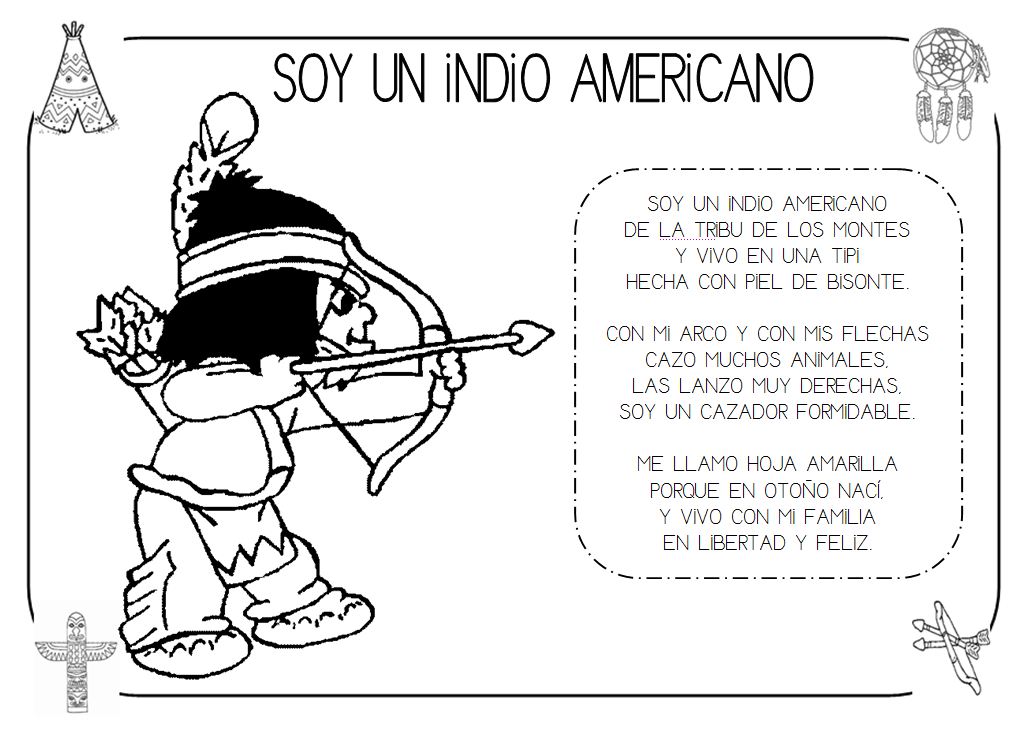 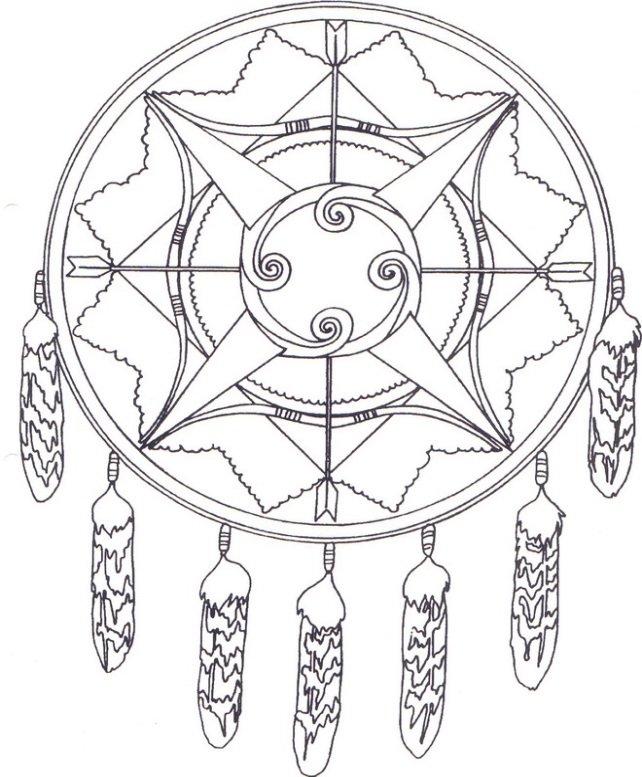 ESCRIBE EL SUEÑO QUE TE GUSTARÍA ATRAPAR PARA QUE SE CUMPLA.________________________________________________________________________________________________________________________________________________________________________________________________________________________________________________________________________________________________________________________________________________________________________________________________________________________________________________________________________________________________________________________________________________________________________________________________